  FFT TRAINING SCHEDULE  |  REGISTRATION IS NOW OPEN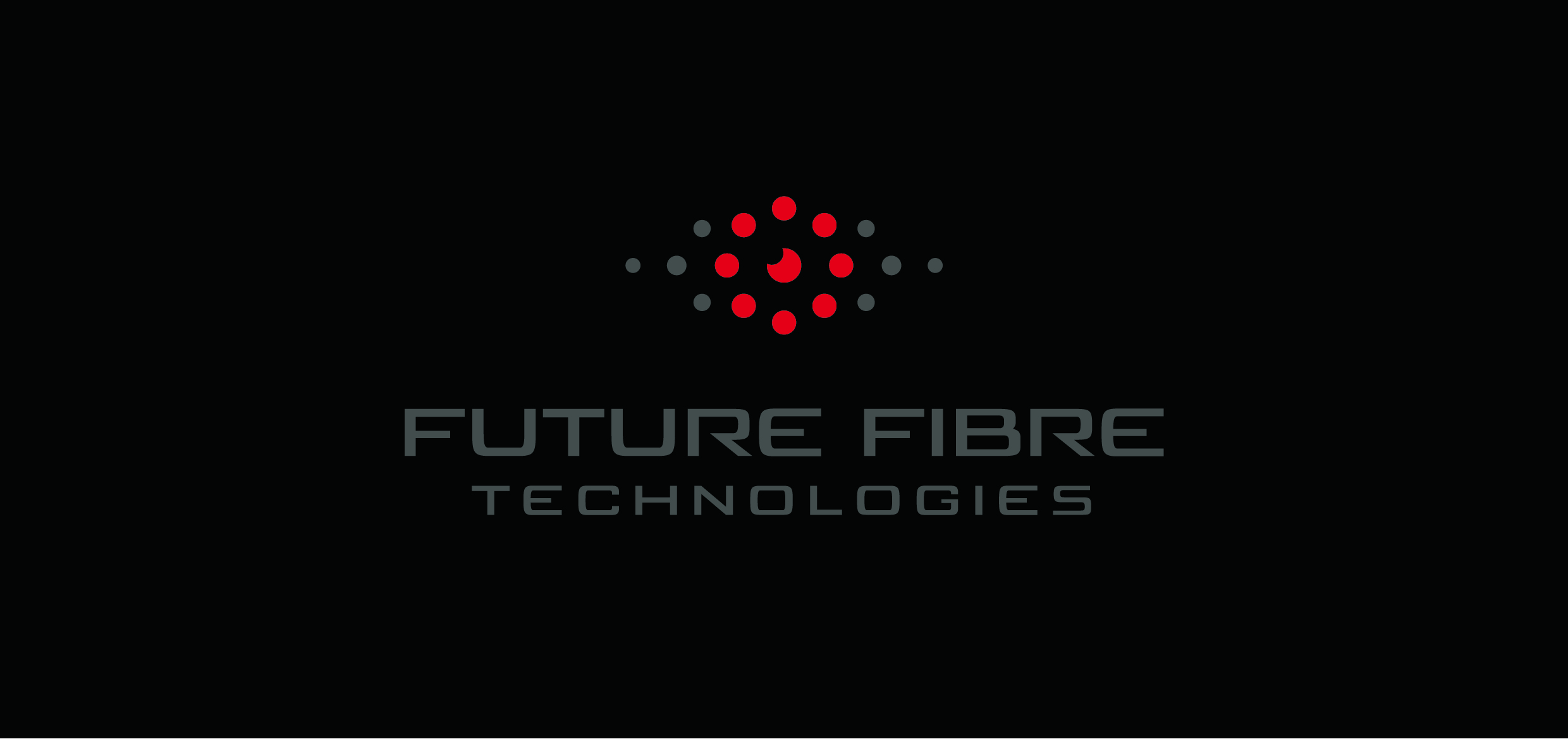   FFT TRAINING SCHEDULE  |  REGISTRATION IS NOW OPEN  FFT TRAINING SCHEDULE  |  REGISTRATION IS NOW OPEN  FFT TRAINING SCHEDULE  |  REGISTRATION IS NOW OPEN  FFT TRAINING SCHEDULE  |  REGISTRATION IS NOW OPEN  FFT TRAINING SCHEDULE  |  REGISTRATION IS NOW OPEN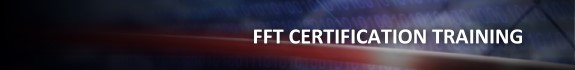 Register now for one of these Future Fibre Technologies Certification Training courses which cover everything from the conceptual design of FFT systems to hands-on configuration and installation of software and hardware components. Topics include: product overview, system design, cable installation, system commissioning, maintenance and troubleshooting.   FFT LEVEL ONE CERTIFICATION TRAININGAttendees will be certified to design, install and provide technical support on SECURE FENCE & SECURE POINT products upon course completion.Secure Point training is a self-paced on-line training and assessment program.  Access will be provided upon receipt of payment.TRAINING LOCATIONFFT Omaha Office14225 Dayton Circle, Suite10Omaha, NE 68137Register now for one of these Future Fibre Technologies Certification Training courses which cover everything from the conceptual design of FFT systems to hands-on configuration and installation of software and hardware components. Topics include: product overview, system design, cable installation, system commissioning, maintenance and troubleshooting.   FFT LEVEL ONE CERTIFICATION TRAININGAttendees will be certified to design, install and provide technical support on SECURE FENCE & SECURE POINT products upon course completion.Secure Point training is a self-paced on-line training and assessment program.  Access will be provided upon receipt of payment.TRAINING LOCATIONFFT Omaha Office14225 Dayton Circle, Suite10Omaha, NE 68137Register now for one of these Future Fibre Technologies Certification Training courses which cover everything from the conceptual design of FFT systems to hands-on configuration and installation of software and hardware components. Topics include: product overview, system design, cable installation, system commissioning, maintenance and troubleshooting.   FFT LEVEL ONE CERTIFICATION TRAININGAttendees will be certified to design, install and provide technical support on SECURE FENCE & SECURE POINT products upon course completion.Secure Point training is a self-paced on-line training and assessment program.  Access will be provided upon receipt of payment.TRAINING LOCATIONFFT Omaha Office14225 Dayton Circle, Suite10Omaha, NE 68137Register now for one of these Future Fibre Technologies Certification Training courses which cover everything from the conceptual design of FFT systems to hands-on configuration and installation of software and hardware components. Topics include: product overview, system design, cable installation, system commissioning, maintenance and troubleshooting.   FFT LEVEL ONE CERTIFICATION TRAININGAttendees will be certified to design, install and provide technical support on SECURE FENCE & SECURE POINT products upon course completion.Secure Point training is a self-paced on-line training and assessment program.  Access will be provided upon receipt of payment.TRAINING LOCATIONFFT Omaha Office14225 Dayton Circle, Suite10Omaha, NE 68137WHO SHOULD ATTENDIdeal for installers, design engineers, and security consultants.   IMPORTANT INFOParticipants are required to bring a laptop to participate in the programming workshops. Course material will be emailed to registrants for review prior to training.  Printed copy will be provided in class.Participants are responsible for own travel & accommodations.  No refunds or cancellations; substitutions are permitted.FOR MORE INFOCall       (877) 650-8900Email    info@fft-usa.comWeb     www.fftsecurity.com SPACE IS LIMITED   
DON’T MISS OUT!  REGISTER TODAY!
Please indicate the class you wish to attend.   You can register by phone or complete the form below and submit via email to info@fft-usa.com. WHO SHOULD ATTENDIdeal for installers, design engineers, and security consultants.   IMPORTANT INFOParticipants are required to bring a laptop to participate in the programming workshops. Course material will be emailed to registrants for review prior to training.  Printed copy will be provided in class.Participants are responsible for own travel & accommodations.  No refunds or cancellations; substitutions are permitted.FOR MORE INFOCall       (877) 650-8900Email    info@fft-usa.comWeb     www.fftsecurity.com SPACE IS LIMITED   
DON’T MISS OUT!  REGISTER TODAY!
Please indicate the class you wish to attend.   You can register by phone or complete the form below and submit via email to info@fft-usa.com. 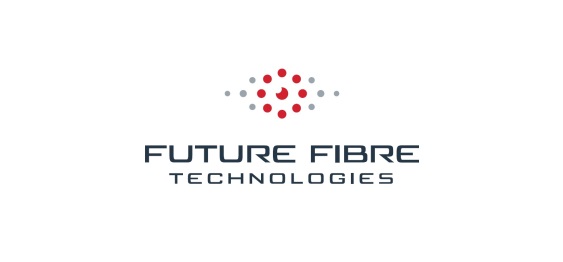 
Future Fibre Technologies (FFT) is the global leader in fiber optic intrusion detection systems, with a track record of delivering highly intelligent, reliable, and award winning intrusion detection solutions for the protection of critical sites and infrastructures, perimeter protection applications, pipeline monitoring and communications/data network security.
Future Fibre Technologies (FFT) is the global leader in fiber optic intrusion detection systems, with a track record of delivering highly intelligent, reliable, and award winning intrusion detection solutions for the protection of critical sites and infrastructures, perimeter protection applications, pipeline monitoring and communications/data network security.
Future Fibre Technologies (FFT) is the global leader in fiber optic intrusion detection systems, with a track record of delivering highly intelligent, reliable, and award winning intrusion detection solutions for the protection of critical sites and infrastructures, perimeter protection applications, pipeline monitoring and communications/data network security.
Future Fibre Technologies (FFT) is the global leader in fiber optic intrusion detection systems, with a track record of delivering highly intelligent, reliable, and award winning intrusion detection solutions for the protection of critical sites and infrastructures, perimeter protection applications, pipeline monitoring and communications/data network security.Attendee Name(s)Attendee Name(s)Attendee Name(s)Attendee Name(s)Attendee(s) EmailAttendee(s) EmailAmount$Billing Contact NameBilling Contact NameBilling Contact NameBilling Contact NameCompany NameCompany NameContact Phone/EmailPay By    PO #                 MasterCard       Visa       Amex   Pay By    PO #                 MasterCard       Visa       Amex   Pay By    PO #                 MasterCard       Visa       Amex   Pay By    PO #                 MasterCard       Visa       Amex   Credit Card NumberCredit Card NumberCard Expiration DateApproval SignatureApproval SignatureDate   